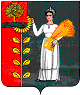 ПОСТАНОВЛЕНИЕАДМИНИСТРАЦИИ СЕЛЬСКОГО ПОСЕЛЕНИЯ ПУШКИНСКИЙ СЕЛЬСОВЕТ ДОБРИНСКОГО МУНИЦИПАЛЬНОГО РАЙОНА ЛИПЕЦКОЙ ОБЛАСТИ РОССИЙСКОЙ ФЕДЕРАЦИИ05.07.2020                                     с.Пушкино                                         №48О признании некоторых постановлений утратившими силуВ связи с проведенным мониторингом нормативно-правовых актов и  приведением в соответствие с  Земельным кодексом Российской Федерации, Федеральным законом от 27.07.2010№210 ФЗ «Об организации предоставления государственных и муниципальных услуг», Федеральным законом 06.10.2003 №131-ФЗ «Об общих принципах организации местного самоуправления в Российской Федерации» нормативной базы сельского поселения Пушкинский сельсовет администрация сельского поселения Пушкинский сельсовет	ПОСТАНОВЛЯЕТ:Признать утратившими силу постановления администрации:1.1 - № 14 от  27.03.2020 «О дополнительных мерах по защите населения в связи с угрозой распространения новой коронавирусной инфекции (2019-пCoV) в сельском поселении Пушкинский сельсовет Добринского муниципального района Липецкой области»;1.2 - № 30 от 18.05.2020 г «Об  утверждении  Порядка планирования бюджетных ассигнований бюджета сельского поселения на 2020 год и  на плановый период 2021-2023 годов»;2.  Контроль за исполнением данного постановления оставляю за собой. 3.  Настоящее постановление вступает в силу со дня его официального обнародованияГлава сельского поселения  Пушкинский сельсовет                                                         Н.Г. Демихова